Резюме 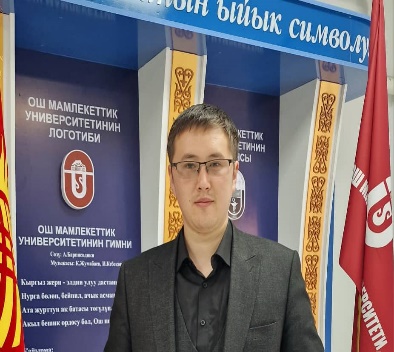 Дата рождения : 12.05.1996В 2019 году окончил медицинский факультет ОшГУ по специальности «Фармация». Дата рождения : 12.05.1996В 2019 году окончил медицинский факультет ОшГУ по специальности «Фармация». Дата рождения : 12.05.1996В 2019 году окончил медицинский факультет ОшГУ по специальности «Фармация». Дата рождения : 12.05.1996В 2019 году окончил медицинский факультет ОшГУ по специальности «Фармация». Дата рождения : 12.05.1996В 2019 году окончил медицинский факультет ОшГУ по специальности «Фармация». Дата рождения : 12.05.1996В 2019 году окончил медицинский факультет ОшГУ по специальности «Фармация». Персональная информацияПерсональная информацияПерсональная информацияПерсональная информацияПерсональная информацияПерсональная информацияПерсональная информацияПерсональная информацияПерсональная информацияПерсональная информацияФамилия Фамилия Фамилия Фамилия Эндеше уулу Эндеше уулу Эндеше уулу Эндеше уулу Эндеше уулу Эндеше уулу Имя Имя Имя Имя Эрлан Эрлан Эрлан Эрлан Эрлан Эрлан ОтчествоОтчествоОтчествоОтчествоДата рожденияДата рожденияДата рожденияДата рождения12.05.1996.12.05.1996.12.05.1996.12.05.1996.12.05.1996.12.05.1996.Контактная информация:Контактная информация:Контактная информация:Контактная информация:Рабочий телефонРабочий телефонРабочий телефонКонтактная информация:Контактная информация:Контактная информация:Контактная информация:Домашний телефонДомашний телефонДомашний телефонКонтактная информация:Контактная информация:Контактная информация:Контактная информация:Мобильный телефонМобильный телефонМобильный телефон +996706717775 +996706717775 +996706717775Контактная информация:Контактная информация:Контактная информация:Контактная информация:ФаксФаксФаксКонтактная информация:Контактная информация:Контактная информация:Контактная информация:E-mailE-mailE-mailErlan.ariev@mail.ruErlan.ariev@mail.ruErlan.ariev@mail.ruОБРАЗОВАНИЕ:ОБРАЗОВАНИЕ:ОБРАЗОВАНИЕ:ОБРАЗОВАНИЕ:ОБРАЗОВАНИЕ:ОБРАЗОВАНИЕ:ОБРАЗОВАНИЕ:ОБРАЗОВАНИЕ:ОБРАЗОВАНИЕ:ОБРАЗОВАНИЕ:Дата начала / окончанияДата начала / окончанияВузВузВузФакультетФакультетФакультетФакультетСпециальность2015-20192015-2019ОшГУОшГУОшГУМедицинскийМедицинскийМедицинскийМедицинскийФармация Ключевые квалификации/ ОПЫТ в области аккредитации и гарантии качества (тренинг, семинары, конференции и т.п.).Ключевые квалификации/ ОПЫТ в области аккредитации и гарантии качества (тренинг, семинары, конференции и т.п.).Ключевые квалификации/ ОПЫТ в области аккредитации и гарантии качества (тренинг, семинары, конференции и т.п.).Ключевые квалификации/ ОПЫТ в области аккредитации и гарантии качества (тренинг, семинары, конференции и т.п.).Ключевые квалификации/ ОПЫТ в области аккредитации и гарантии качества (тренинг, семинары, конференции и т.п.).Ключевые квалификации/ ОПЫТ в области аккредитации и гарантии качества (тренинг, семинары, конференции и т.п.).Ключевые квалификации/ ОПЫТ в области аккредитации и гарантии качества (тренинг, семинары, конференции и т.п.).Ключевые квалификации/ ОПЫТ в области аккредитации и гарантии качества (тренинг, семинары, конференции и т.п.).Ключевые квалификации/ ОПЫТ в области аккредитации и гарантии качества (тренинг, семинары, конференции и т.п.).Ключевые квалификации/ ОПЫТ в области аккредитации и гарантии качества (тренинг, семинары, конференции и т.п.).прошёл(а) повышение квалификации а (на) Центре экспертизы и повышения квалификации педагогических работников Института непрерывного образования ФГБОУ ВО КГМУ Минздрава РоссииС 27 марта 2023 г по 01 апреля 2023По дополнительной профессиональной программе«Менеджмент в образовании»36 часов прошёл(а) повышение квалификации а (на) Центре экспертизы и повышения квалификации педагогических работников Института непрерывного образования ФГБОУ ВО КГМУ Минздрава РоссииС 27 марта 2023 г по 01 апреля 2023По дополнительной профессиональной программе«Менеджмент в образовании»36 часов прошёл(а) повышение квалификации а (на) Центре экспертизы и повышения квалификации педагогических работников Института непрерывного образования ФГБОУ ВО КГМУ Минздрава РоссииС 27 марта 2023 г по 01 апреля 2023По дополнительной профессиональной программе«Менеджмент в образовании»36 часов прошёл(а) повышение квалификации а (на) Центре экспертизы и повышения квалификации педагогических работников Института непрерывного образования ФГБОУ ВО КГМУ Минздрава РоссииС 27 марта 2023 г по 01 апреля 2023По дополнительной профессиональной программе«Менеджмент в образовании»36 часов прошёл(а) повышение квалификации а (на) Центре экспертизы и повышения квалификации педагогических работников Института непрерывного образования ФГБОУ ВО КГМУ Минздрава РоссииС 27 марта 2023 г по 01 апреля 2023По дополнительной профессиональной программе«Менеджмент в образовании»36 часов прошёл(а) повышение квалификации а (на) Центре экспертизы и повышения квалификации педагогических работников Института непрерывного образования ФГБОУ ВО КГМУ Минздрава РоссииС 27 марта 2023 г по 01 апреля 2023По дополнительной профессиональной программе«Менеджмент в образовании»36 часов прошёл(а) повышение квалификации а (на) Центре экспертизы и повышения квалификации педагогических работников Института непрерывного образования ФГБОУ ВО КГМУ Минздрава РоссииС 27 марта 2023 г по 01 апреля 2023По дополнительной профессиональной программе«Менеджмент в образовании»36 часов прошёл(а) повышение квалификации а (на) Центре экспертизы и повышения квалификации педагогических работников Института непрерывного образования ФГБОУ ВО КГМУ Минздрава РоссииС 27 марта 2023 г по 01 апреля 2023По дополнительной профессиональной программе«Менеджмент в образовании»36 часов прошёл(а) повышение квалификации а (на) Центре экспертизы и повышения квалификации педагогических работников Института непрерывного образования ФГБОУ ВО КГМУ Минздрава РоссииС 27 марта 2023 г по 01 апреля 2023По дополнительной профессиональной программе«Менеджмент в образовании»36 часов Опыт работыОпыт работыОпыт работыОпыт работыОпыт работыОпыт работыОпыт работыОпыт работыОпыт работыОпыт работы- с 2019 г по настоящее время преподаватель  кафедры Фармацевтической химии и технологии лекарственных средств медицинского факультета ОшГУ- с 2022 г Зам декан по воспитательной работы - с 2019 г по настоящее время преподаватель  кафедры Фармацевтической химии и технологии лекарственных средств медицинского факультета ОшГУ- с 2022 г Зам декан по воспитательной работы - с 2019 г по настоящее время преподаватель  кафедры Фармацевтической химии и технологии лекарственных средств медицинского факультета ОшГУ- с 2022 г Зам декан по воспитательной работы - с 2019 г по настоящее время преподаватель  кафедры Фармацевтической химии и технологии лекарственных средств медицинского факультета ОшГУ- с 2022 г Зам декан по воспитательной работы - с 2019 г по настоящее время преподаватель  кафедры Фармацевтической химии и технологии лекарственных средств медицинского факультета ОшГУ- с 2022 г Зам декан по воспитательной работы - с 2019 г по настоящее время преподаватель  кафедры Фармацевтической химии и технологии лекарственных средств медицинского факультета ОшГУ- с 2022 г Зам декан по воспитательной работы - с 2019 г по настоящее время преподаватель  кафедры Фармацевтической химии и технологии лекарственных средств медицинского факультета ОшГУ- с 2022 г Зам декан по воспитательной работы - с 2019 г по настоящее время преподаватель  кафедры Фармацевтической химии и технологии лекарственных средств медицинского факультета ОшГУ- с 2022 г Зам декан по воспитательной работы - с 2019 г по настоящее время преподаватель  кафедры Фармацевтической химии и технологии лекарственных средств медицинского факультета ОшГУ- с 2022 г Зам декан по воспитательной работы - с 2019 г по настоящее время преподаватель  кафедры Фармацевтической химии и технологии лекарственных средств медицинского факультета ОшГУ- с 2022 г Зам декан по воспитательной работы Знание языков: указать компетенции по шкале от 1 до 5 (1 – отличное знание, 5 –знание базовых основ)Знание языков: указать компетенции по шкале от 1 до 5 (1 – отличное знание, 5 –знание базовых основ)Знание языков: указать компетенции по шкале от 1 до 5 (1 – отличное знание, 5 –знание базовых основ)Знание языков: указать компетенции по шкале от 1 до 5 (1 – отличное знание, 5 –знание базовых основ)Знание языков: указать компетенции по шкале от 1 до 5 (1 – отличное знание, 5 –знание базовых основ)Знание языков: указать компетенции по шкале от 1 до 5 (1 – отличное знание, 5 –знание базовых основ)Знание языков: указать компетенции по шкале от 1 до 5 (1 – отличное знание, 5 –знание базовых основ)Знание языков: указать компетенции по шкале от 1 до 5 (1 – отличное знание, 5 –знание базовых основ)Знание языков: указать компетенции по шкале от 1 до 5 (1 – отличное знание, 5 –знание базовых основ)Знание языков: указать компетенции по шкале от 1 до 5 (1 – отличное знание, 5 –знание базовых основ)Language  (Язык)Language  (Язык)Language  (Язык)Reading (Чтение)Reading (Чтение)Reading (Чтение)Speaking (Разговорный)Speaking (Разговорный)Writing(Письмо)Writing(Письмо)Кыргызский Кыргызский Кыргызский 1111111Русский Русский Русский 1111111